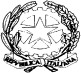 M.I.U.R. – U.S.R. per il Lazio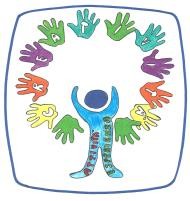                        Istituto Comprensivo Statale GINO FELCI - RMIC8F700A Via Accademia Italiana della Cucina, 1 - 00049 Velletri ( Roma)Centralino: 06/ 9615. 1373 e 06/ 9642. 144 - Fax: 06/ 9615. 5042@: RMIC8F700A@istruzione.it; RMIC8F700A@pec.istruzione.it; : www.ginofelci.edu.itCodice fiscale: 95036920585 - Codice IPA: istsc_rmic8f700a - Codice unico per fatturazione: UF8RRD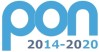 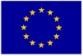 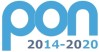 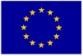 Piano Didattico PersonalizzatoPer Alunni DSAANNO SCOLASTICO: …………………………………………………………ALUNNO: ……………………………………………………………………….Dati generaliABILITÀ CARATTERISTICHE COMPORTAMENTALI     Indicare dove emergono le difficoltà più rilevanti: Avviare e mantenere relazioni collaborative con i compagni Avviare e mantenere relazioni collaborative con gli adulti Partecipare alle attività didattiche Frequenza scolastica  Accettazione e rispetto delle regole Motivazione al lavoro scolastico  Organizzare il materiale scolastico (zaino e banco) Rispettare gli impegni e le responsabilità assunte Consapevolezza delle proprie difficoltà  Senso di autoefficacia. Autovalutazione delle proprie abilità e potenzialità nelle diverse discipline Autoregolare le proprie emozioni  Controllare/differire comportamenti inappropriati: aspettare il proprio turno nel gioco o nella conversazione Affrontare adeguatamente situazioni di frustrazione Altro .................................................................CARATTERISTICHE DEL PROCESSO DI APPRENDIMENTO        Indicare dove emergono le difficoltà più rilevanti: Selezionare le informazioni necessarie per eseguire la consegna. Mantenere l’attenzione per il tempo utile a completare la consegna. Seguire le istruzioni e rispettare le regole. Applicare in modo efficiente strategie di studio. Seguire i ritmi di apprendimento della classe a causa delle difficoltà attentive. Operare in autonomia. Altro ................................................................. STRATEGIE UTILIZZATE DALL’ALUNNO NELLO STUDIO  Indicare le strategie utilizzate: Sottolinea, identifica parole chiave, utilizza schemi o mappe fatte da altri (insegnanti, genitori…). Sottolinea, identifica parole chiave, utilizza schemi o mappe con guida. Sottolinea, identifica parole chiave, utilizza schemi o mappe autonomamente. Usa strategie per ricordare (uso immagini, colori, riquadrature,…). Ripete a voce alta aiutandosi con le mappe. Strumenti informatici (libro digitale, programmi per realizzare grafici,…) Utilizzo del PC per scrivere Testi con immagini Altro .................................................................STRATEGIE METODOLOGICHE E DIDATTICHE Indicare, tra le seguenti, solamente quelle prioritarie per l’anno scolastico in corso: Aiuti visivi. Tempi di lavoro brevi o con piccole pause. Rinforzi positivi verbali e scritti. Definire in tutta la classe poche e chiare regole di comportamento. Concordare con l’alunno piccoli obiettivi comportamentali e didattici da 	raggiungere. Allenare l’alunno ad organizzare il materiale sul proprio banco e all’uso del 	diario. Assegnazione di incarichi di responsabilità. Favorire l’uso del computer, vocabolari su cd, ecc. Predisporre azioni di tutoraggio. Prevedere momenti in circle time per risolvere i conflitti o per affrontare 	alcune 	tematiche. Utilizzare la tecnica del cooperative learning per sviluppare e migliorare le relazioni sociali (interdipendenza positiva tra i membri del gruppo) e al contempo favorire l’apprendimento. Sostenere e promuovere un approccio strategico nello studio utilizzando 	mediatori didattici facilitanti l’apprendimento (immagini, mappe …). Insegnare l’uso di dispositivi extratestuali per lo studio (titolo, paragrafi, 	immagini…). Sollecitare collegamenti fra le nuove informazioni e quelle già acquisite ogni 	volta che si inizia un nuovo argomento di studio. Promuovere inferenze, integrazioni e collegamenti tra le conoscenze e le 	discipline. Dividere gli obiettivi di un compito in “sotto obiettivi”. Offrire anticipatamente schemi grafici relativi all’argomento di studio, per 	orientare l’alunno nella discriminazione delle informazioni essenziali. Privilegiare l’apprendimento esperienziale e laboratoriale “per favorire 	l’operatività e allo stesso tempo il dialogo, la riflessione su quello che si fa”. Sviluppare processi di autovalutazione e autocontrollo delle strategie di 	apprendimento negli alunni. Valorizzare nella didattica linguaggi comunicativi altri dal codice scritto (linguaggio iconografico, parlato), utilizzando mediatori didattici quali immagini, disegni e riepiloghi a voce Utilizzare schemi e mappe concettuali Privilegiare l’apprendimento dall’esperienza e la didattica laboratoriale Promuovere processi meta-cognitivi per sollecitare nell’alunno l’autocontrollo e l’autovalutazione dei propri processi di apprendimento Incentivare la didattica di piccolo gruppo e il tutoraggio tra pari Promuovere l’apprendimento collaborativo Altro .................................................................ATTIVITA’ PROGRAMMATE Attività di recupero. Attività di consolidamento e/o di potenziamento. Attività di laboratorio. Attività per classi aperte (per piccoli gruppi). Attività all’esterno dell’ambiente scolastico. Altro ................................................................. DIDATTICA PERSONALIZZATAGRIGLIA (selezionare le voci necessarie per l’alunno) Relazionalità: Promozione per l’inclusione dell’alunno in classeStrategie e metodi:  Coinvolgimento nei lavori di gruppo o a coppia Attribuzione di piccoli compiti in classe Evitare situazioni di stress emotivo (frustrazioni, senso di inadeguatezza…) che possono essere causa di comportamenti scorretti contro i compagni o gli insegnanti  Favorire la popolarità dell’alunno in classe, valorizzando le sue potenzialità e propensioni Accrescimento del senso di fiducia dell’alunno nei confronti degli altri Valorizzazione delle esperienze positive vissute in classe, insieme ai pari e ai docenti per accrescere autostima e senso di autoefficacia Condivisione con l’alunno di regole precise e chiare valide per tutta la classe Altro ………………………………………………………………………………..PATTO CON LA FAMIGLIA E CON L’ALUNNO         (selezionare le voci che effettivamente verranno attuate)Si concordano: Riduzione del carico di studio individuale a casa. Controllo del diario per la verifica dei compiti a casa. Controllo dei materiali nella preparazione dello zaino (quaderni, libri, righelli, calcolatrice,…).Le modalità di aiuto: chi segue l’alunno nello studio ………………………………………………, 	per quanto tempo …………………………………….., per quali attività/discipline …………………………….  Sostegno della motivazione e dell’impegno Condivisione dei criteri di valutazione Utilizzare gli strumenti compensativi condivisi con la scuolaCLASSI SECONDE E QUINTE DELLA PRIMARIACLASSI TERZE DELLA SECONDARIA DI PRIMO GRADOMODALITA’ PROVE INVALSICLASSI TERZE DELLA SECONDARIA DI PRIMO GRADOMODALITA’ ESAMI CONCLUSIVI DEL PRIMO CICLO:________________________________________________(DA COMPILARE A CURA DEL CONSIGLIO DI CLASSE, IN ACCORDO CON LE FAMIGLIE ED INSERIRE PRIMA DEL FOGLIO FIRME NEL PEI DEGLI ALUNNI DELLE CLASSI TERZE SCUOLA SECONDARIA DI PRIMO GRADO)MODALITA’ ESAMI SCRITTIIndicare quali strumenti compensativi l’alunno/a utilizzerà durante gli esami scritti per ogni disciplina (italiano, matematica, Inglese, Francese o Spagnolo), ad esempio: scaletta o schema per tema di Italiano fornita dal docente di sostegno, tabelle e formulari per la geometria, tavola pitagorica, tavole numeriche, tabelle dei verbi e dei vocaboli più utilizzati per le lingue straniere, dizionari con immagini…GLI STRUMENTI COMPENSATIVI DEVONO COINCIDERE CON QUELLI UTILIZZATI DURANTE TUTTO L’ANNO E SEGNALATI NELLA TABELLA PRECEDENTEMODALITA’ PROVA ORALE(Indicare con una X il tipo di prova ORALE che l’alunno/a affronterà) L’alunno/a affronterà il colloquio pluridisciplinare su argomenti, ampiamente trattati nel corso dell’anno con l’ausilio di supporti cartacei (mappe, schemi) o digitali (ad esempio, Presentazione Powerpoint).   Altro: (specificare dettagliatamente): _______________________________Il gruppo di elaborazione del presente documento lo condivide e sottoscrive:Velletri, Strategie  e metodologiche e didatticheValorizzare nella didattica linguaggi comunicativi altri dal codice scritto (linguaggio iconografico, parlato), utilizzando mediatori didattici quali immagini, disegni e riepiloghi a voceUtilizzare schemi e mappe concettualiPrivilegiare l’apprendimento dall’esperienza e la didattica laboratorialePromuovere processi meta-cognitivi per sollecitare nell’alunno l’autocontrollo e l’autovalutazione dei propri processi di apprendimentoIncentivare la didattica di piccolo gruppo e il tutoraggio tra pariPromuovere l’apprendimento collaborativoMisure dispensativeAll’alunno con DSA è garantito l’essere dispensato da alcune prestazioni non essenziali ai fini dei concetti da apprendere. Esse possono essere, a seconda della disciplina e del caso:l’utilizzo contemporaneo dei quattro caratteri (stampatello maiuscolo, stampatello minuscolo, corsivo minuscolo, corsivo maiuscolo)la lettura ad alta vocela scrittura sotto dettaturaprendere appunticopiare dalla lavagnalo studio mnemonico delle tabellinelo studio della lingua straniera in forma scrittail rispetto della tempistica per la consegna dei compiti scrittila quantità dei compiti a casaStrumenti compensativiAltresì l’alunno con DSA può usufruire di strumenti compensativi che gli consentono di compensare le carenze funzionali determinate dal disturbo. Aiutandolo nella parte automatica della consegna, permettono all’alunno di concentrarsi sui compiti cognitivi oltre che avere importanti ripercussioni sulla velocità e sulla correttezza. A seconda della disciplina e del caso, possono essere:tabella dell’alfabetoretta ordinata dei numeritavola pitagoricalinea del tempotabella delle misure e delle formule geometricheformulari, sintesi, schemi, mappe concettuali delle unità di apprendimentocomputer con programma di videoscrittura, correttore ortografico e sintesi vocale; stampante e scannercalcolatriceregistratore e risorse audio (sintesi vocale, audiolibri, libri digitali)software didattici specificiVALUTAZIONEPredisporre verifiche scalariProgrammare e concordare con l’alunno le verifichePrevedere verifiche orali a compensazione di quelle scritte (soprattutto per la lingua straniera)Valutare tenendo conto maggiormente del contenuto più che della formaFar usare strumenti e mediatori didattici nelle prove sia scritte sia oraliIntrodurre prove informatizzateProgrammare tempi più lunghi per l’esecuzione delle proveNome e CognomeData di nascitaClasseInsegnante coordinatore di classeDiagnosi medico-specialistica redatta da Istituzione pubblicaRedatta in data……….Da…………………….Presso……………….Aggiornata in data……………………..da……………………………………..presso………………………………….Diagnosi medico-specialistica redatta da Istituzione privataRedatta in data……….Da…………………….Presso……………….Aggiornata in data……………………..da……………………………………..presso………………………………….Interventi pregressi e/o contemporanei al percorso scolastico Scolarizzazione pregressaRapporti scuola-famiglia        LetturaElementi desunti dall’osservazione in classeElementi desunti dalla diagnosi        LetturaVelocità molto bassa  bassa prestazione sufficiente/buona .        LetturaCorrettezza presenza di inversioni presenza di sostituzioni presenza di omissioni e/o sostituzioni        LetturaCOMPRENSIONE DELLA LETTURA parziale	 globale ma superficiale prestazione sufficiente/buonaCOMPRENSIONE ALL’ASCOLTO parziale globale ma superficiale prestazione sufficiente/buona       ScritturaTIPO/I DI CARATTERE/I UTILIZZATO/I stampato maiuscolo stampato minuscolo corsivoElementi desunti dalla diagnosi       ScritturaGrafia problemi di realizzazione del tratto grafico problemi di regolarità del tratto grafico       ScritturaTipologia di errori errori fonologici (scambi di grafemi, omissione e aggiunta di lettere o sillabe, inversioni, grafema inesatto)  errori non fonologici (scambi di grafema omofono, omissione o aggiunta di h) altri errori (omissioni e aggiunta di accenti, omissioni e aggiunta di doppie, apostrofi, maiuscole)Elementi desunti dalla diagnosi       ScritturaProduzioneSTRUTTURAZIONE DELLA FRASE lacunosa frasi semplici frasi complete e ben strutturateSTRUTTURAZIONE DEI TESTI lacunosa testi brevi e semplici testi completi e ben strutturatiALTRI ASPETTI difficoltà nel copiare (lavagna/testo…) lentezza nello scrivere difficoltà nel seguire il dettatoPROPRIETA’ LINGUISTICA  difficoltà nell’organizzazione del discorso difficoltà nel ricordare nomi, date, luoghi… altroLingue straniereCOMPRENSIONE ORALE: difficoltà rilevanti difficoltà lievi prestazione sufficiente/buonaCOMPRENSIONE SCRITTA: difficoltà rilevanti difficoltà lievi prestazione sufficiente/buonaLingue stranierePRODUZIONE ORALE: difficoltà rilevanti difficoltà lievi prestazione sufficiente/buonaPRODUZIONE SCRITTA: difficoltà rilevanti difficoltà lievi prestazione sufficiente/buona Area logico-matematica(ogni docente può fare riferimento alle voci indicate, considerando le più significative, a seconda dell’ordine di scuola frequentato dall’alunno)PROCESSI LESSICALI (CAPACITA’ DI ATTRIBUIRE IL NOME AI NUMERI): difficoltà rilevanti difficoltà lievi prestazione sufficiente/buonaPROCESSI SEMANTICI (CAPACITA’ DI COMPRENDERE IL SIGNIFICATO DEI NUMERI ATTRAVERSO UNA RAPPRESENTAZIONE DI TIPO QUANTITATIVO): difficoltà rilevanti difficoltà lievi prestazione sufficiente/buonaPROCESSI SINTATTICI (CAPACITA’ DI COMPRENDERE LE RELAZIONI SPAZIALI TRA LE CIFRE CHE COSTITUISCONO I NUMERI OVVERO IL VALORE POSIZIONALE DELLE CIFRE): difficoltà rilevanti difficoltà lievi prestazione sufficiente/buonaRISOLUZIONE DEI PROBLEMI: difficoltà rilevanti difficoltà lievi prestazione sufficiente/buonaCAPACITA’ DI CALCOLO ORALE: difficoltà rilevanti□ difficoltà lievi□ prestazione sufficiente/buonaElementi desunti dalla diagnosiAltri disturbi associatiCAPACITA’ DI CALCOLO SCRITTO: difficoltà rilevanti difficoltà lievi prestazioneCAPACITA’ DI RICONOSCIMENTO DELLE FIGURE PIANE:  difficoltà rilevanti difficoltà lievi prestazione sufficiente/buonaCAPACITA’ DI RAPPRESENTAZIONE GRAFICA: difficoltà rilevanti difficoltà lievi Eventuali disturbi nell'area motorio-prassica Bilinguismo o italiano L2 Livello di autonomia e gestione del tempo e dei materiali: .................................................................................................................................................... Note comportamentali particolari:........................................................................................................................................................................................... Ulteriori disturbi associati:....................................................................................................................................................................................................................................italianostoriageografiamatematicascienzeingleseSeconda lingua (scuola sec) Arte MusicatecnologiaEd. motoriaApprofondimento (scuola sec)Educ. civicareligioneSTRUMENTI COMPENSATIVIMappe mentali per anticipare gli argomentiMappe concettuali per anticipare gli argomentiSchemi di comprensione del testoSchemi di sviluppo per l’elaborazione di un testo scrittoLettura ad alta voce da parte dell’insegnante a tutta la classeLettura concordata (tempo, testo)Semplificazione del lessico specificoTabelle riassuntive delle regole (grammaticali e ortografiche)Tabelle riassuntive delle formule matematicheTavola pitagoricaTabella delle unità di misuraTabelle delle procedure di calcolocalcolatriceComputer per video scritturaSintesi vocaleTabella delle procedure di svolgimento di un compitoUtilizzo di carte storicheUtilizzo di cartine geograficheUtilizzo dello stampato maiuscolo e minuscoloUtilizzo dei  libri digitaliAltro (specificare)………………Altro (specificare)………………italianostoriageografiamatematicascienzeingleseSeconda lingua str ( scuola sec)arteMusicatecnologiaEd. motoriaApprofondim. (scuola sec)Educ civicareligioneMISURE DISPENSATIVEScrittura sotto dettaturaCopiare dalla lavagna prendere appuntiDispensa dell’esecuzione completa dei compitiUtilizzo contemporaneo dei quattro caratteri (stampatello maiuscolo, stampatello minuscolo, corsivo minuscolo, corsivo maiuscolo)Lettura ad alta voceApprendimento mnemonico di concetti, tabelline, regole senza l’ausilio di mappe, schede o tabelle.Rispetto della tempistica per la consegna dei compiti scrittiQuantità dei compiti a casa MODALITA’ DI VERIFICATempi più lunghi di realizzazioneVerifiche con esercizi personalizzati e difficoltà gradualeProgrammazione di una sola verifica al giornoProgrammazione anticipata delle verificheConcordare gli argomenti oggetto di verificaUtilizzo di mappe concettuali/mentali e/o schemi guida durante le verifiche scritte e/o oraliLettura da parte dell’insegnante delle consegneAccertamento della comprensione del testo da parte dello studente per lo svolgimento dei diversi esercizi assegnatiCompensare la valutazione della verifica scritta con quella orale sugli stessi contenuti concordando una nuova data Altro (specificare)………………Altro (specificare)………………italianostoriageografiamatematicascienzeingleseSeconda Lingua str ( scuola sec)artemusicatecnologiaEd. motoriaApprofond. ( scuola sec)Educ civicareligioneMODALITA’ DI VALUTAZIONEValutazione del contenuto piuttosto che della formaProgrammare e concordare con l’alunno le verifichePrevedere verifiche orali a compensazione di quelle scritte (soprattutto per la lingua straniera)Introdurre prove informatizzateFar usare strumenti e mediatori didattici nelle prove sia scritte sia oraliPredisporre verifiche scalariProgrammare tempi più lunghi per l’esecuzione delle proveSTRUMENTI COMPENSATIVITEMPI AGGIUNTIVISì/NOPROVA DI ITALIANOrichiesta file audio (barrare in caso di necessità)PROVA DI MATEMATICA richiesta file audio (barrare in caso di necessità)PROVA DI INGLESE (specificare se l’alunno è esonerato dall’insegnamento della lingua inglese) richiesta file audio per la prova di comprensione (barrare in caso di necessità solo per la V primaria e la 3° scuola secondaria)STRUMENTI COMPENSATIVI PREVISTITEMPI AGGIUNTIVISI/NOPROVA SCRITTA DI ITALIANOPROVA SCRITTA DI MATEMATICAPROVA SCRITTA DI INGLESE (specificare se l’alunno è esonerato dalla prova di lingua)Specificare modalità della prova alternativa in caso di esonero dallo scritto PROVA SCRITTA DI SECONDA LINGUA______________(specificare se l’alunno è esonerato dalla prova di lingua)Specificare modalità della prova alternativa in caso di esonero dallo scrittoOPERATORENOMINATIVOFIRMADOCENTEDOCENTEDOCENTEDOCENTEDOCENTEDOCENTEDOCENTEDOCENTEDOCENTEDOCENTEDOCENTETERAPISTAGENITORI/TUTORI GENITORI/TUTORI IL DIRIGENTE SCOLASTICO